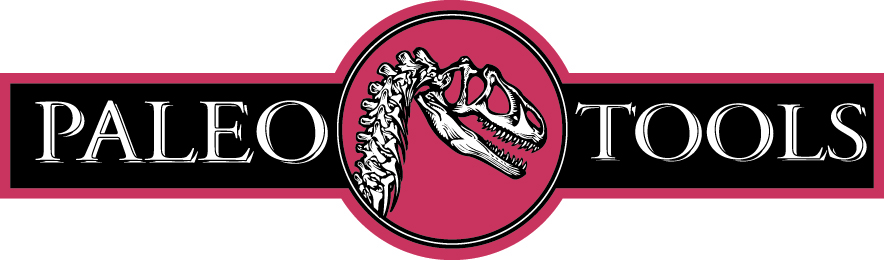 1006 WEST HWY 13 #4BRIGHAM UT 84302FAX: 435-734-0151Credit/debit card:_____________________________________________Expiration date:___________________cid:_________________________Signature:__________________________Date:_______________________BILL TO:SHIP TO:ADDRESS:City:State:Postal code:Country:Phone:p.o. number:Fax:Email:QuantityPart number or descriptionUnit priceTotalIf paying by check, please send payment to Paleotools, 1006 w, hwy 13 # 4 brigham ut 84302If paying by check, please send payment to Paleotools, 1006 w, hwy 13 # 4 brigham ut 84302S&HIf paying by check, please send payment to Paleotools, 1006 w, hwy 13 # 4 brigham ut 84302If paying by check, please send payment to Paleotools, 1006 w, hwy 13 # 4 brigham ut 84302Total